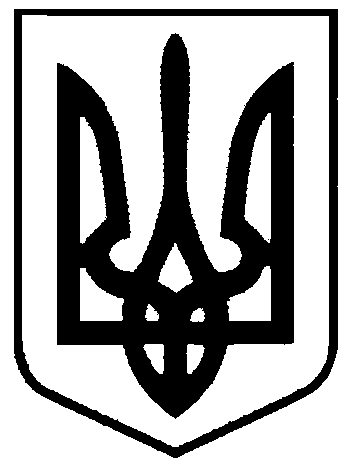 СВАТІВСЬКА МІСЬКА РАДАВИКОНАВЧИЙ КОМІТЕТРІШЕННЯвід  «06» березня 2015 р.    	м. Сватове                               №17 «Про затвердження Правил приймання стічних вод підприємств у систему каналізації м. Сватове»     З метою запобігання порушення у роботі мереж і споруд системи міської каналізації, підвищення ефективності роботи цих споруд і безпеки їх експлуатації та забезпечення охорони навколишнього природного середовища від забруднення скидами стічних вод,  керуючись п.1.6 наказу Держбуду України від 19.02.2002 № 37 «Правила приймання стічних вод підприємств у комунальні та відомчі системи каналізації населених пунктів України», зареєстрованого в Мінюсті України 26.04.2002 за № 403/6690, ст.30 Закону України «Про місцеве самоврядування в Україні»,Виконавчий комітет Сватівської міської ради ВИРІШИВ:1. Затвердити Правила приймання стічних вод підприємств у систему каналізації                  м.Сватове. (Додаються)2. Про прийняте рішення проінформувати Сватівську територіальну громаду.3. Контроль за виконанням даного рішення покласти на заступника міського  голови   Євтушенко О.І.   Сватівський міський голова                                                                    Є.В Рибалко		                             